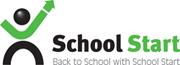 Dear Parents/Guardians:Your teachers at Buena Vista School are excited to offer you the opportunity to purchase your school supplies through School Start for the 2019/2020 school year.  This process will save you both time and money. There are a few simple steps to ensure your child will receive standardized brand name products (specified by each teacher).Your school is eligible to receive $5/kit back!We will be sending you a specific grade level supply list order form.This order form has a Starter Package (consumable items) as well as a list of other Required Items.  The Required Items are mandatory by each teacher; they include items such as pencil cases, sharpeners, and calculators.  These products do not need to be purchased on a year to year basis if you already have them.There are two ways to place your order:You can place your order online at www.schoolstart.ca.  Visa & MasterCard are accepted.  Place your order online in May or June and you will automatically be entered for a chance to win a $1000 cash draw!When using e-commerce sites, please ensure your browser is Internet Explorer 10.0 or later, Firefox or ChromeYou can also fill out the supplied order form, and return to your school with payment.  Please make cheques payable to School Start. Order Form Deadline: is June 21, 2019.Late orders will be accepted online until October 1, 2019 (a $5 late fee will be applied after 
August 1, 2019).The supplies will be packaged and delivered directly to your house. If you have a P.O. box please use your 911 address. Because the kit (s) are delivered to your home, you will have the ability to:Pre-label your child’s suppliesAdd supplies to your order for your child in another schoolIf you have any questions, please contact School Start:info@schoolstart.caPh: 1-800-580-1868  Fax: 1-800-580-1890